Muldoon									Name ________________________________

 	Which obstacle was the most dangerous for Odysseus?
Directions: Write a paragraph answering the question above using at least TWO specific reasons from the text. Start with a TOPIC SENTENCE.  
_____________________________________________________________________________________________
_____________________________________________________________________________________________ 
_____________________________________________________________________________________________ 
_____________________________________________________________________________________________ 
_____________________________________________________________________________________________ 
_____________________________________________________________________________________________
_____________________________________________________________________________________________ 
_______________________________________________________________________________________________________________________  
_______________________________________________________________________________________________________________________  
_______________________________________________________________________________________________________________________  
_______________________________________________________________________________________________________________________  
_______________________________________________________________________________________________________________________  
_______________________________________________________________________________________________________________________  
_______________________________________________________________________________________________________________________  
_______________________________________________________________________________________________________________________  
_______________________________________________________________________________________________________________________  
_______________________________________________________________________________________________________________________  
_______________________________________________________________________________________________________________________  _______________________________________________________________________________________________________________________  _______________________________________________________________________________________________________________________  _______________________________________________________________________________________________________________________  
_______________________________________________________________________________________________________________________  
_______________________________________________________________________________________________________________________  
_______________________________________________________________________________________________________________________  
_______________________________________________________________________________________________________________________  
_______________________________________________________________________________________________________________________  
_______________________________________________________________________________________________________________________  
_______________________________________________________________________________________________________________________  Muldoon									Name ________________________________

 	Which obstacle was the most dangerous for Odysseus?
Directions: Write a paragraph answering the question above using at least TWO reasons. Use specific examples from the story to support your answer. 








_______________________________________________________________________________________________________________________  
_______________________________________________________________________________________________________________________  
_______________________________________________________________________________________________________________________  
_______________________________________________________________________________________________________________________  
_______________________________________________________________________________________________________________________  
_______________________________________________________________________________________________________________________  
_______________________________________________________________________________________________________________________  
_______________________________________________________________________________________________________________________  
_______________________________________________________________________________________________________________________  
_______________________________________________________________________________________________________________________  
_______________________________________________________________________________________________________________________  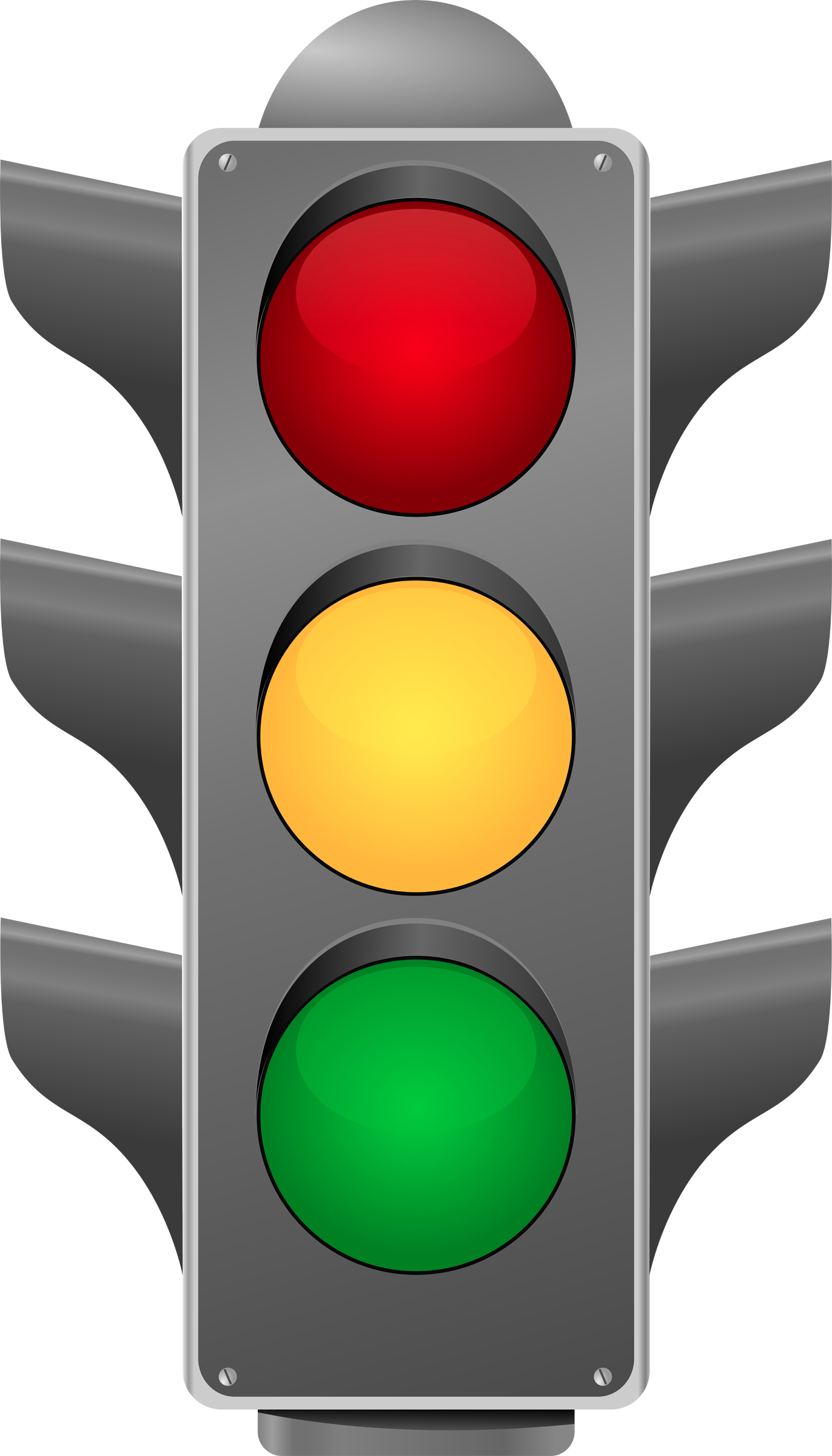 _______________________________________________________________________________________________________________________  _______________________________________________________________________________________________________________________  _______________________________________________________________________________________________________________________  
_______________________________________________________________________________________________________________________  
_______________________________________________________________________________________________________________________  
_______________________________________________________________________________________________________________________  
_______________________________________________________________________________________________________________________  
_______________________________________________________________________________________________________________________  
_______________________________________________________________________________________________________________________  
_______________________________________________________________________________________________________________________  Muldoon									Name ________________________________

 	Which obstacle was the most dangerous for Odysseus?



_______________________________________________________________________________________________________________________  
_______________________________________________________________________________________________________________________  
_______________________________________________________________________________________________________________________  
_______________________________________________________________________________________________________________________  
_______________________________________________________________________________________________________________________  
_______________________________________________________________________________________________________________________  
_______________________________________________________________________________________________________________________  
_______________________________________________________________________________________________________________________  
_______________________________________________________________________________________________________________________  
_______________________________________________________________________________________________________________________  
_______________________________________________________________________________________________________________________  
_______________________________________________________________________________________________________________________  